                             Договор публичной оферты на возмездное оказание услугРоссийская Федерация, Краснодарский крайДата размещения: 01.04.2022Дата вступления в силу: 01.04.2022В соответствии со статьями 437 и 779 Гражданского кодекса Российской Федерации (ГК РФ) Индивидуальный предприниматель Мороз Сергей Юрьевич (в дальнейшем именуемый «Исполнитель»), предлагает любому физическому или юридическому лицу, которое примет настоящее предложение, на указанных ниже условиях, именуемому в дальнейшем «Заказчик», заключить договор возмездного оказания услуг на условиях, предусмотренных настоящей публичной офертой (далее по тексту – «Договор»).Договор, заключаемый в форме публичной оферты, согласно ГК РФ, не требует двустороннего подписания. Любое физическое или юридическое лицо, именуемое в дальнейшем, Заказчик, безоговорочно и в полном объеме принимает условия Договора публичной оферты посредством Акцепта.В соответствии с пунктом 2 статьи 437 ГК РФ, в случае принятия изложенных ниже условий и оплаты услуг юридическое или физическое лицо, производящее акцепт этой оферты, становится Заказчиком (в соответствии с пунктом 3 статьи 438 ГК РФ акцепт оферты равносилен заключению договора на условиях, изложенных в оферте). Моментом полного и безоговорочного принятия Заказчиком предложения Исполнитель заключить договор оферты (акцептом оферты) считается факт регистрации на интернет-сайте: https://www.центр-сокол.рф и предоплаты Заказчиком услуг Исполнителя. Текст настоящего Договора расположен по адресу: https://www.центр-сокол.рфНастоящий Договор имеет точно такую же юридическую силу, как и подписанный на бумажном носителе договор в соответствии с ГК РФ. Все приложения являются неотъемлемыми частями настоящего Договора и признаются имеющими равную юридическую силу как документы на бумажном носителе, скрепленные собственноручной подписью.В связи с вышеизложенным, необходимо внимательно ознакомиться с условиями Оферты и, если Вы не согласны с каким-либо пунктом Оферты, Исполнитель предлагает Вам отказаться от использования Услуг.1.        Термины и определения1.1.      В целях настоящего документа, если контекст не требует иного, нижеприведенные термины используются в следующем значении:•         Акцепт Оферты – полное и безоговорочное принятие Оферты путем осуществления последовательных действий, указанных в разделе 6 Оферты.•         Ваучер – документ, подтверждающий внесение авансового платежа Родителем и дающий право его держателю на получение Услуг на сумму, эквивалентную номиналу Ваучера, в соответствии с Заказом.•         Данные – информация и контент, загружаемые Заказчиком на ресурсы Исполнителя при использовании Сервиса.•         Данные статистики – данные систем автоматизированного учета информации Исполнителя в электронном виде, которые в том числе могут содержать сведения об объёмах оказанных Услуг, размере вознаграждения и иные сведения, относящиеся к оказанию Услуг по Договору.•         Договор – договор на заключение договора о реализации туристского продукта между Исполнителем и Родителем в соответствии с условиями Оферты.•         Заказ – оформленная посредством использования Сервиса заявка Родителя на оказание Услуг, согласованная Сторонами по форме приложения № 2 к Оферте.•         Ребенок (Дети) – несовершеннолетний ребенок, являющийся получателем Услуг, в интересах которого заключается Договор с Заказчиком.•         Родитель – лицо, заключившее Договор с Исполнителем в интересе Ребенка в соответствии с требованиями действующего законодательства и настоящего Договора.•         Заказчик — любое физическое или юридическое лицо, акцептовавшее настоящий Договор на предусмотренных в нем условиях, действующее в своих интересах либо в интересах несовершеннолетнего (законный представитель (родитель, опекун, попечитель
несовершеннолетнего) или лицо, действующее на основании доверенности, выданной
законным представителем несовершеннолетнего);•         Исполнитель – Индивидуальный предпринимательМороз Сергей Юрьевич ИНН 780201995451 ОГРНИП 308784721800200•         Сайт – автоматизированная информационная система, доступная в информационно-телекоммуникационная сети «Интернет» по сетевому адресу: https://www.центр-сокол.рф•         Сторона – Исполнитель или Заказчик.•         Услуги – услуги, оказываемые Исполнителем, включающие себя проживание, питание, программу освоения навыков, принадлежащую Исполнителю, либо третьим лицам, передавшим исключительные права на программу Исполнителю, которая состоит из ряда лекций, персональных консультаций, мастер-классов, методических пособий и прочего, предоставляемых Слушателю.•         Слушатель – непосредственный получатель Услуги – в частности, проходящий Программу.•          Сервис – совокупность программных и аппаратных средств Исполнителя (вычислительные мощности) и контента, к которым Заказчику предоставляется доступ в связи с заключением и/или исполнением ДоговоровВ Оферте могут быть использованы термины, не определенные в пункте 1.1 Оферты, в этом случае толкование такого термина производится в соответствии с текстом Оферты.В случае отсутствия однозначного толкования термина в тексте Оферты следует руководствоваться толкованием термина, определенным: в первую очередь, законодательством Российской Федерации, во вторую очередь, – сложившимся (общеупотребимым) в сети Интернет.2.       Предмет Договора2.1.     Предметом Договора является оказание Исполнителем на возмездной основе Заказчику Услуг в соответствии с Заказом, на условиях, изложенных в Оферте.2.2.    Описание Услуг также содержится на Сайте и приводится в согласованном Сторонами Заказе.3.       Общие условия оказания Услуг3.1.     Исполнитель приступает к оказанию Услуг по Договору после Акцепта Оферты.3.2.    Обязательным условием оказания Услуг является принятие и соблюдение Заказчиком и обеспечение Заказчиком принятия и соблюдения Ребенком требований и положений, изложенных в Оферте, а также определенных следующими документами:3.2.1.  Политикой конфиденциальности, размещенной по адресу: https://www.центр-сокол.рф3.3.    Заказчик самостоятельно несет ответственность за сохранность и конфиденциальность регистрационных данных (логина и пароля). 3.4.    Заказчик принимает и соглашается с тем, что оказание Услуг, использование и работоспособность Сайта и Сервиса осуществляется по принципу «как есть» («as is»), с учетом условий Договора и полноты, предоставленных Заказчиком данных. Заказчик принимает и соглашается, что оказание Услуг, а именно предоставляемая Заказчику в ходе оказания Услуг информация, носит исключительно информационный характер и не гарантирует соответствие целям и ожиданиям Заказчику, равно как Исполнитель не гарантирует бесперебойную и безошибочную работу программных и технических средств, используемых с целью оказания Услуг.3.5.    Заказчик согласен с тем, что при прохождении процедуры формирования Заказа, а также регистрации на Сайте, на электронный адрес, а также на номер мобильного телефона Заказчика Исполнителем будут направляться письма и текстовые сообщения, включая, но не ограничиваясь, рекламного характера.3.6.    Указав номер телефона на Сайте, Заказчик автоматически соглашается получать SMS-сообщения рекламного характера. При возникновении желания отписаться от данной рассылки, Заказчик должен направить соответствующее обращение на электронный адрес Исполнителя, указанный в Оферте.3.7. Настоящий Договор регламентирует условия и порядок возмездного оказания Услуг и
обязательства, возникающие, в связи с этим у Исполнителя и Заказчика.
3.8. Оказание Услуг осуществляется исключительно на условиях настоящего Договора и лишь в случае его полного и безоговорочного акцепта. Частичный акцепт, а равно акцепт на иных условиях не допускается. Использование Заказчиком Услуг Исполнителя на предложенных в настоящем Договоре условиях свидетельствует о заключении между ними Договора посредством совершения конклюдентных действий.
3.9. Исполнитель вправе в любое время вносить изменения в настоящий Договор, но в любом случае такие изменения публикуются и доводятся до всеобщего сведения посредством опубликованная в сети Интернет по интернет-адресу: https://www.центр-сокол.рф Использование Заказчиком Услуг Исполнителя после внесения изменений в текст настоящего Договора означает акцепт Договора с учетом внесенных изменений.4.       Права и обязанности Сторон4.1.     Исполнитель обязуется:4.1.1.   Оказать Услуги в соответствии с Договором, Заказом, заключенными на условиях Оферты;4.1.2.  Направить Заказчику Ваучер в течение 3 рабочих дней после Акцепта, но не позднее 24 часов до начала оказания Услуг.4.2.    Исполнитель имеет право:4.2.1.  Требовать от Заказчика предоставления необходимых в соответствии с законодательством и для исполнения Договора сведений и документов;4.2.2. Привлекать третьих лиц без согласования с Заказчиком с целью оказания всех или некоторых Услуг, оставаясь ответственным перед Заказчиком за последствия неисполнения или ненадлежащего исполнения обязательств третьими лицами, привлеченными Исполнителем для оказания таких Услуг;4.2.3. Временно приостановить оказание Услуг на период проведения регламентных/ремонтных мероприятий в отношении используемых Исполнителем при оказании Услуг программных и технических средств, а также в случае наличия программных и технических неполадок в работе таких программных и технических средств на время устранения таких причин;4.2.4. Приостановить оказание Услуг и/или досрочно отказаться от исполнения Договора в одностороннем внесудебном порядке путем уведомления Заказчика в случаях:•         Нарушения Заказчиком обязательств, принятых в соответствии с Договором,•         Если Заказчик имеет задолженность по оплате вознаграждения по Договору,•         Предъявления Исполнителю соответствующего законного требования компетентного органа власти и/или судебного решения;4.2.5.  Прервать пребывание Ребенка (отказаться от Договора в одностороннем внесудебном порядке) на смене в следующих случаях:•         В случае грубого или неоднократного нарушения Ребенком правил поведения, которые содержатся в приложении № 1 к Оферте;•         При обнаружении у Ребенка медицинских противопоказаний (по заключению врача) или заболеваний, не совместимых с возможностью пребывания в детском коллективе на смене.Отчисление производится при наличии соответствующих актов, медицинских справок, подтверждающих вышеуказанные причины. Если Исполнитель или врач сообщает о требовании досрочного возвращения Ребенка, Родитель обязан забрать Ребенка из места пребывания (места оказания Услуг) в течение 24 часов за свой счет.4.3.    Заказчик обязуется:4.3.1.  Обеспечить исполнение Ребенком, то есть предупредить Ребенка об обязательности исполнения правил поведения при прохождении курсов в месте пребывания (месте оказания Услуг), которые содержатся в приложении № 1 к Оферте;4.3.2. Предоставлять Исполнителю сведения и документы, необходимые и достаточные для исполнения обязательств по Договору, в соответствии с письменными и устными запросами специалистов Исполнителя;4.3.3. Не передавать свои регистрационные данные (логин и пароль) третьим лицам;4.3.4. Не использовать Сервис в следующих целях:•         Для создания интернет-сервисов, программ для ЭВМ или иным образом, если такое использование влечет нарушение действующего законодательства, документов, указанных в пункте 2.2 и пункте 3.2 Оферты, и/или прав и законных интересов третьих лиц,•         Для создания сервисов и продуктов, оказания услуг для перепродажи Услуг или функциональных возможностей Сервиса.4.3.5. Не удалять, скрывать или модифицировать любые содержащиеся в Сервисе или в полученных с его помощью данных товарные знаки, логотипы, ссылки или иные указания на Исполнителя или иных лиц (при наличии), равно как и любые другие уведомления и/или информацию, передаваемые Сервисом.4.3.6. Не передавать Исполнителю в составе указанных в пункте 4.3.1 Оферты данных какие-либо данные или информацию, относящиеся к персональным данным в соответствии с действующим законодательством Российской Федерации, а также информацию, составляющую охраняемую законом тайну в соответствии с применимым законодательством.4.4.    Заказчик вправе:4.4.1.  Получить документы, необходимые для получения Услуг (совершения путешествия) в соответствии с Договором;4.4.2. Требовать возмещения убытков и компенсацию морального вреда в случае невыполнения условий Договора в порядке, установленном законодательством Российской Федерации;5.       Размер вознаграждения и порядок расчетов5.1.     Вознаграждение Исполнителя за оказанные Услуги по Договору рассчитывается в соответствии с условиями, указанными на Сайте и/или Заказе.5.2.    Услуги оказываются Заказчику на условиях предварительной оплаты, которая вносится с использованием функционала Сервиса и Сайта или иным согласованным Сторонами способом оплаты, предусмотренным действующим законодательством Российской Федерации.Для совершения Акцепта 100% оплата по Заказу вносится не позднее 5 дней до даты начала оказания выбранных Услуг.5.3.    Расчеты по Договору производятся в российских рублях.5.4.    Заказчик может ознакомиться со стоимостью оказываемых Исполнителем Услуг на Сайте. 5.5.    Заказчик обязуется, по запросу Исполнителя, уведомить Исполнителя о произведенном платеже с предоставлением копии платежного документа с отметкой исполняющего банка (при его наличии для соответствующего способа оплаты).5.7.     Вознаграждение считается выплаченным Заказчиком с момента получения Исполнителем подтверждения из банка о поступлении всей суммы оплаты на расчетный счет Исполнителя. В отдельных случаях по собственному усмотрению Исполнителя подтверждением факта оплаты может служить:•         Факсимильная копия платежного поручения с отметкой банка об оплате при безналичной форме оплаты;•         Факсимильная копия квитанции об оплате с печатью банка, через который произведена оплата;•         Верификация Исполнителем факта платежа в пользу Исполнителя через платежные системы в случае осуществления Заказчиком оплаты электронным средством платежа.5.8.    Услуги считаются оказанными Исполнителем надлежащем образом и принятыми Заказчиком в полном объеме, если в течение 5 дней по завершении оказания Услуг Исполнитель не получил от Заказчика мотивированных письменных возражений. По истечении срока, указанного выше, претензии относительно исполнения Договора в том числе по работоспособности Сервиса, оказанным Услугам и размеру вознаграждения, не принимаются.5.9.   В случаях, предусмотренных действующим законодательством, при осуществлении расчетов за Услуги, при возврате денежных средств, полученных в результате указанных расчетов, кассовый чек направляется на адрес электронной почты, созданный при регистрации или ином способе верификации на Сайте, под которым Заказчик был авторизирован при оплате и/или формировании Заказа.5.11.    Возврат Заказчику перечисленных Исполнителю денежных средств за оказание Услуг осуществляется только в виде безналичного перевода в течение 30 (тридцати) рабочих дней платежной системой, с помощью которой осуществлялся платёж, с момента оформления Заказчиком заявления на возврат средств, когда такой возврат денежных средств не связан с нарушением сроков оказания Услуг, либо предоставлением Услуг ненадлежащего качества.5.12.   При осуществлении расчетов за Услуги, предусмотренных пунктом 5.3 статьи 1.2 Федерального закона от 22.05.2003 № 54-ФЗ «О применении контрольно-кассовой техники при осуществлении расчетов в Российской Федерации», Заказчик обязан указывать в назначении платежа информацию о номере счета, выставленного Исполнителем Заказчику, а также наименование/ФИО Заказчика. В случае неполучения Исполнителем, отсутствия, неполноты и/или недостоверности какой-либо из указанной информации расчет считается совершенным только после получения Исполнителем от Заказчика полной и достоверной информации о назначении платежа в соответствии с требованиями, указанными в настоящем пункте выше.6.      Акцепт Оферты и заключение Договора6.1.    В соответствии с пунктом 3 статьи 438 ГК РФ акцептом (полным и безоговорочным принятием) условий Оферты, то есть согласием, заключить с Исполнителем Договор на условиях Оферты, считается осуществление Заказчиком следующих последовательных действий:6.1.1. Формирование с использованием функционала Сервиса Заказа по выбранной интересующей программе для Ребенка на Сайте;6.1.2. Отметка в графе «Я принимаю условия Оферты» при заполнении формы Заказа на Сайте;6.1.3. Оплата стоимости выбранных Родителем на Сайте Услуг в порядке пункта 5.2 Оферты.
6.2.    Не признается надлежащим акцептом Оферты действия, предусмотренные пунктом 6.1 Оферты, осуществленные:•         Лицом, с которым Исполнителем ранее был расторгнут Договор в связи с нарушением указанным лицом положений Договора, а также•         Лицом, дублирующим Заказчика, с которым Исполнителем ранее был расторгнут Договор, в связи с нарушением им положений Договора.Указанные действия не влекут возникновения каких-либо обязательств со стороны Исполнителя.Положения настоящего пункта не распространяются на случаи, когда Исполнитель осуществил однозначные действия, свидетельствующие о принятии Акцепта, осуществленного вышеуказанными лицами, в качестве надлежащего (например, начал оказание Услуг).Исполнитель вправе самостоятельно определять технические способы ограничения Акцепта Оферты в отношении вышеуказанных лиц.6.3.    Оказание Исполнителем Услуг после совершения Родителем Акцепта обуславливается следующими обязательствами Заказчика:6.3.1. направлением в течение 5 рабочих дней после совершения Акцепта требуемых для оказания выбранных Родителем на Сайте Услуг копий документов (скан-копий документов), к числу которых относятся:•         свидетельство о рождении Ребенка или паспорт ребенка,•         действующий страховой медицинский полис.   6.3.2. передачей не позднее начала оказания Услуг, требуемых для оказания выбранных Родителем на Сайте Услуг оригиналов документов, к числу которых относятся:- нотариально заверенная доверенность на ребёнка (Приложение 4);(паспортные данные сотрудников лагеря находятся у менеджера);-справка от терапевта о допуске к физнагрузкам;-справка с места жительства об эпидокружении;-согласие на обработку персональных данных (Приложение 2);-согласие на использование фото и видео (Приложение 3)6.3.3. полной оплатой стоимости Услуг в соответствии с пунктом 5.2 Оферты.6.4.    После проверки информации и данных, содержащихся в перечисленных в пунктах 6.3.1 и 6.3.2 Оферты, которая не может превышать 1 день с момента получения документов, на предмет соответствия требованиям к детской программе (например, условия о возрасте Ребенка) Исполнитель обязан оказать Услуги по соответствующему Заказу.6.5.    В случае несоответствия требованиям выбранной программы, неполноты или объективных признаках недостоверности представленных Родителем данных (пункты 6.3.1 и 6.3.2 Оферты) Исполнитель вправе отказаться от исполнения Договора в одностороннем внесудебном порядке.6.6.    Акцептом Оферты Заказчик подтверждает свое ознакомление с содержанием приложений №№ 1-5 к Оферте и указанных в них информации и материалов.7.      Срок действия и изменение условий Оферты7.1.    Оферта вступает в силу с даты, указанной в преамбуле Договора «Дата вступления в силу» и действует до момента отзыва Оферты Исполнителем.7.2.    Исполнитель оставляет за собой право внести изменения в условия Оферты (включая документы, указанные в пункте 2.2 и пункте 3.2 Оферты) и/или отозвать Оферту в любой момент по своему усмотрению. В случае внесения Исполнителем изменений в Оферту (в документы, указанные в пункте 2.2 и пункте 3.2 Оферты), такие изменения вступают в силу с момента размещения измененного текста Оферты (документов, указанных в пункте 2.2 и пункте 3.2 Оферты) в информационно-телекоммуникационная сети «Интернет» по сетевому адресу: https://www.центр-сокол.рф (адресам, указанным в пункте 2.2 и пункте 3.2 Оферты для соответствующих документов), если иной срок вступления изменений в силу не определен дополнительно при таком размещении.8.     Срок действия и изменение Договора8.1.     Акцепт Оферты создает Договор (согласно статье 438 Гражданского кодекса Российской Федерации) на условиях Оферты.8.2.    Договор вступает в силу с момента Акцепта Оферты Заказчиком и действует до момента расторжения Договора.8.3.    Заказчик соглашается и признает, что внесение изменений в Оферту (в том числе в документы, указанные в пункте 2.2 и пункте 3.2 Оферты) влечет за собой внесение этих изменений в заключенный и действующий между Заказчиком и Исполнителем Договор, и эти изменения в Договор вступают в силу одновременно с такими изменениями в Оферту (в том числе в документы, указанные в пункте 2.2 и пункте 3.2 Оферты).8.4.    В случае отзыва Оферты Исполнителем в течение срока действия Договора, Договор считается прекращенным с момента отзыва, если иное не оговорено Исполнителем при отзыве Оферты.9.      Расторжение Договора. Порядок и сроки предъявления претензии. Порядок разрешения споров9.1.    Договор может быть расторгнут:•        Исполнителем в порядке одностороннего отказа от исполнения Договора в случае нарушения Заказчиком условий Договора немедленно с письменным уведомлением Заказчика;•        по иным основаниям, предусмотренным настоящей Офертой и/или действующим законодательством Российской Федерации.9.2.    Обязательства Сторон по Договору, которые в силу своей природы должны продолжать действовать (включая обязательства в отношении конфиденциальности, проведения взаиморасчетов, использованию информации, но, не ограничиваясь указанным), остаются в силе после окончания действия Договора.9.3.    В случае отказа Заказчика от Договора внесенные во исполнение обязательства по оплате Услуг денежные средства возвращаются Исполнителем за вычетом стоимости понесенных Исполнителем расходов, к числу которых, включая, но не ограничиваясь, относятся: расходы на бронирование номера или спального места в отеле (пансионате, и т.п.), на организацию питания, на банковскую комиссию при получении денежных средств от Заказчика.9.4.    Прекращение срока действия Договора по любому основанию не освобождает Стороны от ответственности за нарушения условий Договора, возникшие в течение срока его действия.9.5.    Каждая из Сторон вправе потребовать изменения или расторжения Договора в связи с существенным изменением обстоятельств, из которых исходили Стороны при заключении Договора.9.6.    К существенным изменениям обстоятельств относятся:•        ухудшение условий Услуг, указанных в Договоре;•        изменение сроков оказания Услуг;•        невозможность совершения Ребенком/Заказчиком поездки по не зависящим от него обстоятельствам (болезнь, отказ в выдаче визы и другие обстоятельства).9.7.   Претензии в связи с нарушением условий Договора предъявляются Заказчиком Исполнителю в порядке и на условиях, которые предусмотрены законодательством Российской Федерации.9.8.   Претензии к качеству Услуг предъявляются в письменной форме в течение 5 календарных дней с даты окончания действия Договора и подлежат рассмотрению в течение 10 календарных дней с даты получения претензий в порядке, установленном законодательством Российской Федерации.9.9.   В случае неурегулирования разногласий спор подлежит рассмотрению в суде в соответствии с законодательством Российской Федерации.10.    Гарантии10.1.  Исполнитель гарантирует, что оказание Заказчику Услуг по Договору не противоречит законодательству, обязательствам, взятым на себя Исполнителем перед третьими лицами, и иным образом не нарушает прав и законных интересов третьих лиц.10.2.  Производя Акцепт Оферты, Заказчик подтверждает и гарантирует Исполнителю, что:•         Заказчик указал достоверные данные, включая, но не ограничиваясь, персональные данные Ребенка, документы, указанные в пункте 6.1 Оферты. Прилагаемые при формировании Заказа;•         Заказчик дает согласие на обработку Исполнителем персональных данных Заказчика и Ребенка, указанных Заказчиком при использовании Сервиса и/или при заключении Договора, в том числе на совершение Исполнителем действий, предусмотренных пунктом 3 статьи 3 Федерального закона от 27.07.2006 № 152-ФЗ «О персональных данных», любыми способами, для целей заключения и исполнения Договора;•         Заказчик дает согласие на осуществление фото- и видеосъемки Ребенка в целях исполнения Договора, а также на безвозмездную публикацию Исполнителем, включая, не ограничиваясь, на Сайте, полученных фото- и видеоматериалов, а также в социальных сетях Исполнителя;•         Заказчик дает информированное добровольное согласие на медицинское вмешательство в случае возникновения угрозы жизни и здоровью Ребенка, а также в целях профилактики распространения COVID-19 и иных вирусных и/или инфекционных заболеваний, для получения первичной медико-санитарной помощи, скорой, в том числе скорой специализированной медицинской помощи, в сторонних медицинских учреждениях в период пребывания Ребенка в месте пребывания (месте оказания Услуг) в период оказания Услуг;•         Заказчик полностью ознакомился с условиями Оферты, полностью понимает предмет Оферты и Договора, полностью понимает значение и последствия своих действий в отношении заключения и исполнения Договора;•         Заказчик обладает всеми правами и полномочиями, необходимыми для заключения и исполнения Договора;•         Заказчик гарантирует законность передачи Исполнителю для последующей обработки всех указанных в Оферты данных.11.     Ответственность и ограничение ответственности11.1.   За нарушение условий Договора Стороны несут ответственность, установленную Договором и/или действующим законодательством Российской Федерации.11.2.   В случае нарушения Заказчиком условий оказания Услуг и/или условий о порядке использования Сервиса, Исполнитель вправе в одностороннем порядке приостановить оказание Услуг, доступ Заказчика к Сервису или отказаться от исполнения Договора и потребовать возмещения убытков, причиненных расторжением Договора.11.3.   Уплата неустойки и возмещение ущерба не освобождает Стороны от исполнения обязательств по Договору. Уплата неустойки и возмещение убытков производятся исключительно на основании письменной претензии заинтересованной Стороны.11.4.   Стороны освобождаются от ответственности за частичное или полное неисполнение обязательств по Договору, если это неисполнение явилось следствием обстоятельств непреодолимой силы, которые возникли после заключения Договора, либо если неисполнение обязательств Сторонами по Договору явилось следствием событий чрезвычайного характера, которые Стороны не могли ни предвидеть, ни предотвратить разумными мерами.12.    Прочие условия12.1.  Оферта, Договор, его заключение и исполнение регулируется действующим законодательством Российской Федерации. Все вопросы, не урегулированные Офертой или урегулированные не полностью, регулируются в соответствии с материальным правом Российской Федерации.12.2.  Любые документы и уведомления по Договору могут направляться одной Стороной другой Стороне:•         по электронной почте•         на адрес электронной почты Заказчика, указанный им при использовании Сервиса, с адреса электронной почты Исполнителя, указанного в пункте 14 Оферты в случае, если получателем является Заказчиком,•         на адрес электронной почты Исполнителя, указанный в пункте 14 Оферты, с адреса электронной почты Родителя, указанного им при использовании Сервиса;•         почтой с уведомлением о вручении или курьерской службой с подтверждением доставки;•         иными способами, предусмотренными настоящей Офертой для отдельных типов сообщений.12.3.  В случае если одно или более положений Оферты (Договора) являются по какой-либо причине недействительными, не имеющими юридической силы, такая недействительность не оказывает влияния на действительность любого другого положения Оферты (Договора), которые остаются в силе.13.     Реквизиты ИсполнителяИндивидуальный предпринимательМороз Сергей ЮрьевичИНН 780201995451ОГРНИП 308784721800200Юр. адрес: г. Всеволожск, пр-т Алексеевский, д.112, Ленинградская обл.,Всеволожский р-н 188643Факт. адрес: п. Псебай, ул. 60 лет Октября, д.16 Краснодарский край,Мостовский р-н 352586р/с 40802810000001093598в АО «Тинькофф Банк»БИК  044525974к/с 30101810145250000974E-mail (общий): info.sokol@inbox.ru                                                                                                                                                                                       Приложение 1Обязательные правила поведения.Выход за пределы лагеря без разрешения руководителя лагеря грозит исключением из лагеря. В лагере запрещено курение, распитие спиртных напитков.В лагере мы соблюдаем чистоту и порядок в номерах и на территории. Производим раздельный сбор мусора.Мы бережно относимся к природе. Мы не привозим в лагерь домашних животных.КодексКодекс нашего лагеря мы принимаем вместе с вами на общей встрече.Мы здороваемся при встрече со всеми, кого видим.Взаимоотношения выстраиваем на принципах любви, терпимости и поддержки.Если кто-то из участников, в силу личных обстоятельств, не имеет возможности полностью соблюдать режим лагеря и участвовать во всех мероприятиях, нужно поставить в известность руководителя группы и руководителя лагеря. В лагере лучше иметь два варианта одежды: один для занятий, экскурсий и другой – для спортивных мероприятий, культурных программ и прочего. Проживание в лагере организовано в благоустроенных номерах, барнхаусах, палатках, питание и приготовление пищи производится централизованно, с этой целью устанавливается дежурство. Принимать пищу в жилых помещениях строго запрещено.Хождение по лагерю и групповые встречи после отбоя не разрешаются.Детям не рекомендуется брать в лагерь гаджеты, отвлекающие их от основной программы лагеря. Для связи с родными лучше взять простой мобильный телефон.                                                 Для родителей в лагере: Уважаемые родители, соблюдайте, пожалуйста, правила поведения, распорядок дня и правила техники безопасности в лагере. Вы отвечаете за жизнь и здоровье своих детей.Познакомьтесь заранее с планом проводимых мероприятий в лагере.Покидая территорию лагеря с ребенком, поставьте в известность руководителя лагеря.В основном корпусе Ретрит-центра, где живут родители и дети, просьба соблюдать тишину.Приложение 2.СОГЛАСИЕ 
НА ОБРАБОТКУ ПЕРСОНАЛЬНЫХ ДАННЫХЯ, _______________________________________________________________,(ФИО)паспорт ___________ выдан _______________________________________________,         (серия, номер)                                                                        (когда и кем выдан)адрес регистрации:_______________________________________________________,даю свое согласие на обработку моих персональных данных, использование, хранение на электронных носителях, относящихся исключительно к перечисленным ниже категориям персональных данных: фамилия, имя, отчество; пол; дата рождения; тип документа, удостоверяющего личность; данные документа, удостоверяющего личность; гражданство.  "____" ___________ 2022__ г.                       _______________ /_______________/                                                                                  Подпись                         Расшифровка подписиПриложение 3СОГЛАСИЕ на фото и видеосъёмку и дальнейшего использования фотографических снимков и видео материала для проекта «СОКОЛ»Я, ___________________________________________________________________                (Фамилия, Имя, Отчество)как законный представитель ФИО (ребенка)____________________________________________________________________________________________________ настоящим актом даю согласие на фото и видео съемку меня и моего ребёнка, публикацию на безвозмездной основе фотографий и видео на официальном сайте, а также в мобильных приложениях, социальных сетях, на телеканалах и в других СМИ.«____» ___________2022__г.			 ________________ /________________Приложение 4ДОВЕРЕННОСТЬ НА СОПРОВОЖДЕНИЕИ ПРЕБЫВАНИЕ РЕБЕНКА в Семейном лагере «СОКОЛ»                                                                                                                       ___ ___ 2022 г.Я гр. _________________________________________________________________________проживающий по адресу:________________________________________________________паспорт ____ _________ выдан___________________________________________________ и гр. проживающая по адресу:паспорт____ __________выдан___________________________________________________доверяю гр.___________________________________________________________________адрес регистрации______________________________________________________________паспорт ____ _________выдан___________________________________________________ и гр.______________________________________________________________адрес регистрации______________________________________________________________паспорт____ __________выдан___________________________________________________сопровождать по территории Российской Федерации нашего сына(дочь)__________________________________________________свидетельство о рождении_______ ________ выдано___________________________________________________________________________________________________ быть нашим представителем в Семейном лагере «СОКОЛ», в период с ___ ________  2022   по ___ _________  2022 года во время посещения ребенком оздоровительных и культурно-массовых мероприятий, обучающих занятий, тренировок и походов, спортивных игр и прогулок, принимать решения при необходимости оказания медицинской помощи, иметь право подписи в медицинских учреждениях. Выезд за пределы Российской Федерации, а также усыновление или задержка нашего ребенка_______________________________________________________________________ не предусматривается. Заявитель ______________________________________ «____» ________2022г. __________                                                                                                                                                                                                                      (подпись)Заявитель ______________________________________ «____» ________2022г. __________                                                                                                                                         (подпись)Приложение 5.Для тех, кто поедет на машине (по навигатору)Россия, Краснодарский край, Мостовской район, поселок Шедок.Доезжаете до п. Шедок, если не найдете дорогу на Ретрит-центр, надо позвонить:Телефон менеджера: 8 (988) 314 -98 -98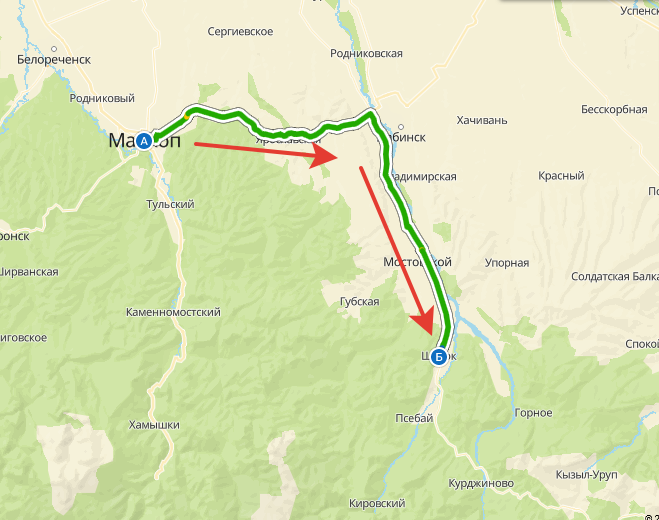 Добраться к нам можно на поезде до Майкопа, Армавира или на самолете до Краснодара или Ставрополя.Для организованной группы будет заранее заказан автобус. Для отдельных пассажиров будет предоставлена машина или место в машине. Все вопросы уточняйте заранее через менеджера. Телефон: 8 (988) 314 -98 -98.